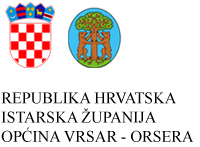 PRIJAVAna obavijesti o mogućnostima i natječajima iz EU i nacionalnih fondovaPodaci o podnositelju Ime i prezime/ naziv tvrtke/ obrta__________________________________________________________________________________Adresa__________________________________________________________________________________Kontakt telefon __________________________  Kontakt mail adresa _________________________Molim da me se poštom/telefonom/e-mailom (označiti) obavijesti o mogućnostima i natječajima iz EU i nacionalnih fondova a posebice vezano za (označiti):djelatnost iznajmljivanja i smještajaugostiteljstvoobrtništvo ribarstvopoljoprivreduizletničke brodove/turistički ribolovVrsar-Orsera, ___________. godine___________________________________NAPOMENA:Svojim potpisom stranka pristaje da se njegovi podaci koriste isključivo u gore navedenu svrhu.U slučaju da stranka ne želi više primati gore navedene obavijesti, odjavu može zatražiti slanjem elektroničke pošte na mail: iskra.jelicic@vrsar.hr ili uputiti pisani zahtjev Jedinstvenom upravnom odjelu Općine Vrsar-Orsera, Trg Degrassi 1, Vrsar-Orsera.